Kutse pakkumuse esitamiseksTallinna Linnatranspordi Aktsiaselts korraldab Tallinna Linnatranspordi Aktsiaseltsile kuuluva kinnisasja müügi.Tallinna Linnatranspordi Aktsiaselts müüb kinnisasja aadressil Mahtra tn 1a, Tallinn (kinnistusregistriosa nr 625301, katastritunnus 78403:310:0030, 174 m2, 100% tootmismaa).Mitme pakkumise laekumisel, jätab müüa endale õiguse astuda läbirääkimistesse mitme pakkujaga. Parima pakkujaga sõlmitakse 3 (kolme) tööpäeva jooksul broneerimisleping, lepingu sõlmimisel kohustub ostja tasuma broneerimistasu 15% pakutud hinnast. Broneerimistasu peab olema makstud 1 (ühe) tööpäeva jooksul. Pakkujal on võimalus enne pakkumise tegemist:vaadata kinnisasi üle. Kinnisasjaga tutvumise aeg on 15.09.2020 ajavahemikul kella 09:00 – 14:00. Tutvumise aeg tuleb eelnevalt kirjalikult kokku leppida e-posti aadressil tatjana.kovaljova@tallinnlt.ee. Kinnisasja ja seda puudutavate andmetega tutvumata jätmise korral ei saa pakkuja hiljem väita, et ta ei olnud teadlik kinnisasja seisukorrast.tutvuda müüdava objekti kohta saadava avaliku informatsiooniga ning küsida kohalikult omavalitsuselt teavet projekteerimistingimuste ja ehitusloa andmise võimaluste kohta. Müüja ei saa tagada kinnisasja senise sihtotstarbe säilimist ega projekteerimistingimuste ja ehitusloa andmist.Pakkuja on kohustatud:Tutvuma Tallinna Linnatranspordi Aktsiaseltsi kodulehel avaldatud pakkumuse tingimustega. Osalemise avalduse allkirjastamisega kinnitab osaleja, et on tutvunud ja nõustub kõikide tingimustega.Esitama tähtaegselt Tallinna Linnatranspordi Aktsiaseltsile pakkumise, mis vastab Tallinna Linnatranspordi Aktsiaseltsi kodulehel avaldatud tingimustele.Sõlmima Tallinna Linnatranspordi Aktsiaseltsiga broneerimislepingu ning maksma broneerimistasu.Tallinna Linnatranspordi Aktsiaselts ei aktsepteeri peale pakkumuste esitamise tähtaega esitatud pakkumusi.Avalduse soovitame esitada Tallinna Linnatranspordi Aktsiaseltsi kodulehel avaldatud teates toodud vormil. Vormile tuleb märkida:pakkuja nimi;pakkuja isikukood või registrikood;kontaktaadress, kontakttelefon ja e-posti aadress;dokumentide saatmise e-posti aadress, kuhu müüja saadab pakkumisega seotud teavitused ja dokumendid;numbrite ja sõnadega kirjutatud pakkumissumma täisarvuna eurodes (ilma sentideta). Kui numbrite ja sõnadega kirjutatud summad erinevad, siis loetakse kehtivaks sõnadega kirjutatud summa.nõustumine pakkumisel osalemise ja müüdava kinnisasja ostmise tingimused on kehtestatud teates;pakkumise tegemise kuupäev;pakkumine koos nõutud dokumentidega tuleb esitada digitaalselt allkirjastatuna;pakkumise esitamisega kinnitab pakkuja, et on teadlik kinnistu hetkeolukorrast ja kaasnevatest kitsendustest;Pakkumine tuleb esitada hiljemalt 22.09.2020 kella 12:00-s e-posti aadressile tatjana.kovaljova@tallinnlt.ee. E- kirjas tuleb välja tuua järgmised andmed:Pakkuja kontaktandmed;Objekti nimetus: Mahtra tn 1a;E- kiri peab sisaldama:täidetud ja digiallkirjastatud pakkumist,juhul kui pakkumise esitab esindaja siis esindusõigust tõendav volikiri.Pakkumise kinnitamisega võtab pakkuja endale kohustuse tasuda müügiobjekti eest pakutud hind ja sõlmida müügileping pakkumise kutses märgitud tingimustel ja kehtestatud tähtaja jooksul.Pakkumisel osalejad on oma pakkumisega seotud alates pakkumise tegemisest kuni tulemuste kinnitamiseni. Isik või isikud, kelle kasuks pakkumise tulemused kinnitatakse, on oma pakkumisega seotud kuni lepingu sõlmimiseni. Tulemused tehakse teatavaks 7 (seitsme) tööpäeva jooksul Tallinna Linnatranspordi Aktsiaseltsi veebilehel.Arvesse võetakse vaid tähtaegselt ja nõuetekohaselt esitatud pakkumised. Tallinna Linnatranspordi Aktsiaseltsile pärast nõutud tähtaega edastatud pakkumised kustutatakse avamata.Esitatud pakkumist ei võeta arvesse ja pakkujat ei loeta osalejaks, kui esineb mõni järgmistest puudustest: pakkumine esitatakse Tallinna Linnatranspordi Aktsiaseltsi pärast nõutud tähtaega; esitatud pakkumisest ei ole võimalik aru saada, millise objekti kohta konkreetne pakkumine on esitatud; teise isiku esindamise korral puudub esindusõigus pakkumise esitamiseks; mõni nõutud dokumentidest jäetakse esitamata või esitatakse puudustega ning pakkumise tingimuste täitmist ei ole võimalik kindlaks teha. Notariaalne müügileping ja asjaõigusleping tuleb sõlmida 3 (kolme) nädala jooksul alates lõpptulemuste kinnitamisest. Müügilepingu projektiga tutvumiseks tuleb enne müügilepingu sõlmimist esitada vastav soov müüjale või notarile.Müüdava kinnisasja kohta saab lisainfot küsida tööpäevadel (09:00 - 18:00) edastades päringu e- posti aadressile tatjana.kovaljova@tallinnlt.ee. Küsimused müüdava kinnisasja kohta tuleb esitada hiljemalt 3 (kolm) tööpäeva enne pakkumiste esitamise tähtpäeva.Mahtra tn 1a, Lasnamäe linnaosa, Tallinn, Harju maakondObjektiinfo:Kinnisasi: 78403:310:0030Pindala: 174 m2Sihtotstarve: tootmismaa 100%Ehitusalune pind: 108 m2Suletud brutopind: 114 m2Suletud netopind: 88 m2Energiamärgis: puudubHinnatavad vara koormavad üüri- ja/või rendilepingud: puuduvadHüpoteegid: puuduvadSeisukord: rahuldavVeevarustus ja kanalisatsioon: puudubElektrisüsteemi liik: võrkSoojusvarustuse liik: kaugküte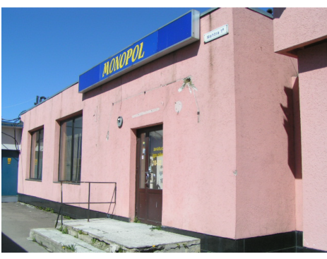 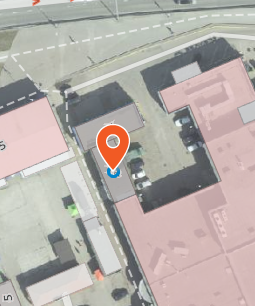 